	KEMENTERIAN PENDIDIKAN, KEBUDAYAAN, RISET, DAN TEKNOLOGI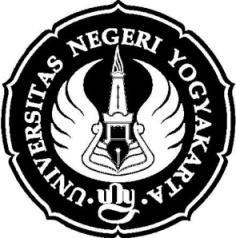 	UNIVERSITAS NEGERI YOGYAKARTA	PASCASARJANA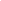 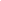 RENCANA PEMBELAJARAN SEMESTERProgram Studi	: Penelitian dan Evaluasi Pendidikan (S3)Nama Mata Kuliah	: Praktik Pengukuran dan Pengujian   	Kode : PEP 9224  	Jumlah: 2 SKSSemester	: III/GasalMata Kuliah Prasyarat	: Tidak adaDosen Pengampu	: Prof. Dr. Heri Retnawati, M.Pd.Deskripsi Mata Kuliah	: Pada mata kuliah ini mahasiswa dituntut untuk mengembangkan instrumen tes non tes mulai dari  penentuan konstruk, definisi operasional, dan kemudian penentuan indikator, selanjutnya dikembangkan blue print instrumen yang mencakup tujuan pengujian, dan kisi-kisi instrumen. Berdasarkan kisi-kisi instrumen, mahasiswa menyusun item instrumen dan melakukan uji coba untuk mengetahui karakteristiknya. Untuk mengetahui karakteristik instrumen dilakukan analisis butir secara klaisk, analisis butir dengan IRT (dikotomus dan politomus), atau analisis konstruk menggunakan perangkat lunak komputer yang sesuai.Capaian Pembelajaran Lulusan:Capaian Pembelajaran Mata Kuliah:Penilaian:Penilaian dilakukan untuk mengukur semua capaian pembelajaran, yaitu capaian pembelajaran sikap (CPMK 1, CPMK2),  pengetahuan (CPMK 4, CPMK 8), dan keterampilan umum (CPMK 3) dan keterampilan khusus (CPMK 5, CPMK 6, CPMK 7, CPMK 9, CPMK 10, CPMK 11).Penilaian sikap dilaksanakan pada setiap pertemuan dengan menggunakan teknik observasi dan/atau penilaian diri dengan menggunakan asumsi bahwa pada dasarnya setiap mahasiswa memiliki sikap yang baik. Mahasiswa tersebut diberi nilai sikap yang sangat baik atau kurang baik apabila menunjukkan secara nyata sikap sangat baik maupun kurang baik dibandingkan sikap mahasiswa pada umumnya. Hasil penilaian sikap tidak menjadi komponen nilai akhir mahasiswa, melainkan sebagai salah satu syarat kelulusan. Mahasiswa akan lulus dari mata kuliah ini apabila minimal memiliki sikap yang baik.Nilai akhir mencakup hasil penilaian pengetahuan, keterampilan umum, dan keterampilan khusus yang diperoleh dari penugasan individu, penugasan kelompok, presentasi, kuis, Ujian Sisipan, dan Ujian Akhir Semester dengan pedoman sebagai berikut.ReferensiDaftar Literatur/Referensi Utama Crocker, L., & Algina, J. (1986). Introduction to classical and modern theory. New York: Holt, Rinehart and Winston.Fienberg, S. E., & van der Linden, W. J. (2005). Statistics for social and behavioral sciences.Hambleton, R. K., Swaminathan H., & Rogers H. Jane. (1991). Item response theory, principles and applications. Boston: Kluwer-Nijhoff Publishing.Literatur Tambahan Johnson, R.L., Penny, J.A., Gordon, B. (2009). Assessing performance, designing, scoring, and validating performance tasks. New York: Guilford Press. Popham, J. (2008). Test better teach better, the instructional role of assessment. Virginia: ASDC.Heri Retnawati. (2019). Pelatihan Penyusunan Rencana Pelaksanaan Pembelajaran (RPP) dan Perangkat Penilaian Higher Order Thinking Skills (HOTS) Bagi Guru Matematika MA di Kabupaten Sleman Yogyakarta . Yogykarta: Tidak diterbitkanSikap:  S7   S8Taat hukum dan disiplin dalam kehidupan bermasyarakat dan bernegara;Menginternalisasi nilai, norma, dan etika akademikPengetahuan:  P2Mampu menganalisis, merancang, dan mengembangkan instrumen tes dan non-tesKeterampilan Umum:  KU1Mampu menemukan atau mengembangkan teori/konsepsi/ gagasan ilmiah baru, memberikan kontribusi pada pengembangan serta pengamalan ilmu pengetahuan dan/atau teknologi yang memperhatikan dan menerapkan nilai humaniora di bidang keahliannya, dengan menghasilkan penelitian ilmiah berdasarkan metodologi ilmiah, pemikiran logis, kritis, sistematis, dan kreatif.Keterampilan Khusus:  KK3   KK4Mengembangkan instrumen penilaian, penelitian, dan evaluasi untuk keperluan khusus;Menganalisis berbagai bentuk instrumen tes dan non-tes;CPLKODERUMUSAN CAPAIAN PEMBELAJARAN MATA KULIAHS7CPMK 1Menunjukkan ketaatan terhadap hukum dan disiplin dalam mengikuti perkuliahanS8CPMK 2Menginternalisasi nilai, norma, dan etika akademik dalam perkuliahanKU1CPMK 3Mampu menemukan atau mengembangkan teori/konsepsi/ gagasan ilmiah di bidang pengukuran dan pengujian pada bidang pendidikan dengan pemikiran logis, kritis, sistematis, dan kreatifP2CPMK 4Mengembangkan instrumen tesKK3CPMK 5Mengujicoba instrumen tesKK4CPMK 6Menganalisis instrumen tes dengan teori tes klasikKK4CPMK 7Menganalisis instrumen tes menggunakan teori respons butirP2CPMK 8Mengembangkan Instrumen non-tesKK3CPMK 9Mengujicoba instrumen non tesKK4CPMK 10Menganalisis instrumen non tes dengan teori tes klasikKK4CPMK 11Menganalisis instrumen non tes dengan teori respons butirTMCapaian PembelajaranMata KuliahBahasan Kajian/ Pokok BahasanBentuk/metode/ Model PembelajaranPengalaman belajarIndikator PenilaianTeknik PenilaianBobot(%)WaktuReferensi123456789101-3CPMK 1CPMK 2CPMK 3CPMK 4Mengembangkan instrumen tesInstrumen tes yang baik dan langkah-langah pengembangannyaCeramah, diskusi, praktikMelalui ceramah, diskusi, dan praktik, mahasiswa dapat mengembangkan instrumen tesMengembangkan instrumen tesLisan, Tulis, Tes Praktik53 x 200 menit A12 & B124CPMK 1CPMK 2CPMK 3CPMK 5Mengujicoba instrumen tesUjicoba instrumen TesCeramah, diskusi, praktikMelalui ceramah, diskusi, dan praktik, mahasiswa dapat mengujicoba instrumen tesMengujicoba instrumen tesLisan, Tulis, Tes Praktik5200 menitA12 & B125CPMK 1CPMK 2CPMK 3CPMK 6Menganalisis instrumen tes dengan teori tes klasikAnalisis hasil ujicoba instrumen tes dengan teori tes klasikCeramah, diskusi, praktikMelalui ceramah, diskusi, dan praktik, mahasiswa dapat menganalisis instrumen tes dengan teori tes klasikMenganalisis instrumen tes dengan teori tes klasikLisan, Tulis, Tes Praktik5200 menitA12 & B126-7CPMK 1CPMK 2CPMK 3CPMK 7Menganalisis instrumen tes menggunakan teori respons butirAnalisis hasil ujicoba instrumen tes dengan teori respons butirCeramah, diskusi, praktikMelalui ceramah, diskusi, dan praktik, mahasiswa dapat menganalisis instrumen tes dengan teori respon butirMenganalisis instrumen tes dengan teori respon butirLisan, Tulis, Tes Praktik52 x 200 menitA12 & B128UJIAN TENGAH SEMESTERUJIAN TENGAH SEMESTERUJIAN TENGAH SEMESTERUJIAN TENGAH SEMESTERUJIAN TENGAH SEMESTERUJIAN TENGAH SEMESTER20200 menit9-11CPMK 1CPMK 2CPMK 3CPMK 8Mengembangkan Instrumen non-tesInstrumen non tes yang baik dan langkah-langkah pengembangannyaCeramah, diskusi, praktikMelalui ceramah, diskusi, dan praktik, mahasiswa dapat mengembangkan instrumen non-tesMengembangkan instrumen non-tesLisan, Tulis, Tes Praktik53 x 200 menitA12 & B1212CPMK 1CPMK 2CPMK 3CPMK 9Mengujicoba instrumen non tesUjicoba instrumen non tesCeramah, diskusi, praktikMelalui ceramah, diskusi, dan praktik, mahasiswa dapat mengujicoba instrumen non-tes Mengujicoba instrumen non-tesLisan, Tulis, Tes Praktik5200 menitA12 & B1213CPMK 1CPMK 2CPMK 3CPMK 10Menganalisis instrumen non tes dengan teori tes klasikAnalisis instrumen non tes dengan teori tes klasikCeramah, diskusi, praktikMelalui ceramah, diskusi, dan praktik, mahasiswa dapat menganalisis instrumen non tes dengan teori tes klasikMenganalisis instrumen non tes dengan teori tes klasikLisan, Tulis, Tes Praktik5200 menitA12 & B1214-15CPMK 1CPMK 2CPMK 3CPMK 11Menganalisis instrumen non tes dengan teori respons butirAnalisis instrumen non tes dengan teori respons butirCeramah, diskusi, praktikMelalui ceramah, diskusi, dan praktik, mahasiswa dapat menganalisis instrumen non tes dengan teori respon butirMenganalisis instrumen non tes dengan teori respon butirLisan, Tulis, Tes Praktik52 x 200 menitA12, B3, & B1216UJIAN AKHIR SEMESTERUJIAN AKHIR SEMESTERUJIAN AKHIR SEMESTERUJIAN AKHIR SEMESTERUJIAN AKHIR SEMESTERUJIAN AKHIR SEMESTER40200 menitNoCPMKObjek PenilaianTeknik PenilaianBobot1CPMK 1, CPMK 2Kehadiran, integritas, displinObservasi5%2CPMK 4, CPMK 8Aktivitas Diskusi dan Presentasi Observasi15%3CPMK 3, CPMK 5, CPMK 6, CPMK 7, CPMK 9, CPMK 10, CPMK 11Penugasan Ujian Tengah SemesterUjian Akhir SemesterTertulis25%25%30%Total100%MengetahuiKoordinator Program Doktor PEP,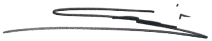 Prof. Dr. Badrun KartowagiranNIP. 19530725 197811 1 001Yogyakarta, 15 Juli 2021Dosen,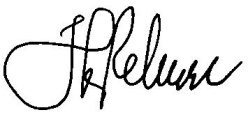 Prof. Dr. Heri Retnawati, M.PdNIP. 19730103 200003 2 001